Publicado en  el 30/08/2016 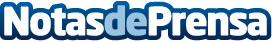 Ocho consejos para conservar la armonía de una vivienda con Feng ShuiDatos de contacto:Nota de prensa publicada en: https://www.notasdeprensa.es/ocho-consejos-para-conservar-la-armonia-de-una Categorias: Interiorismo http://www.notasdeprensa.es